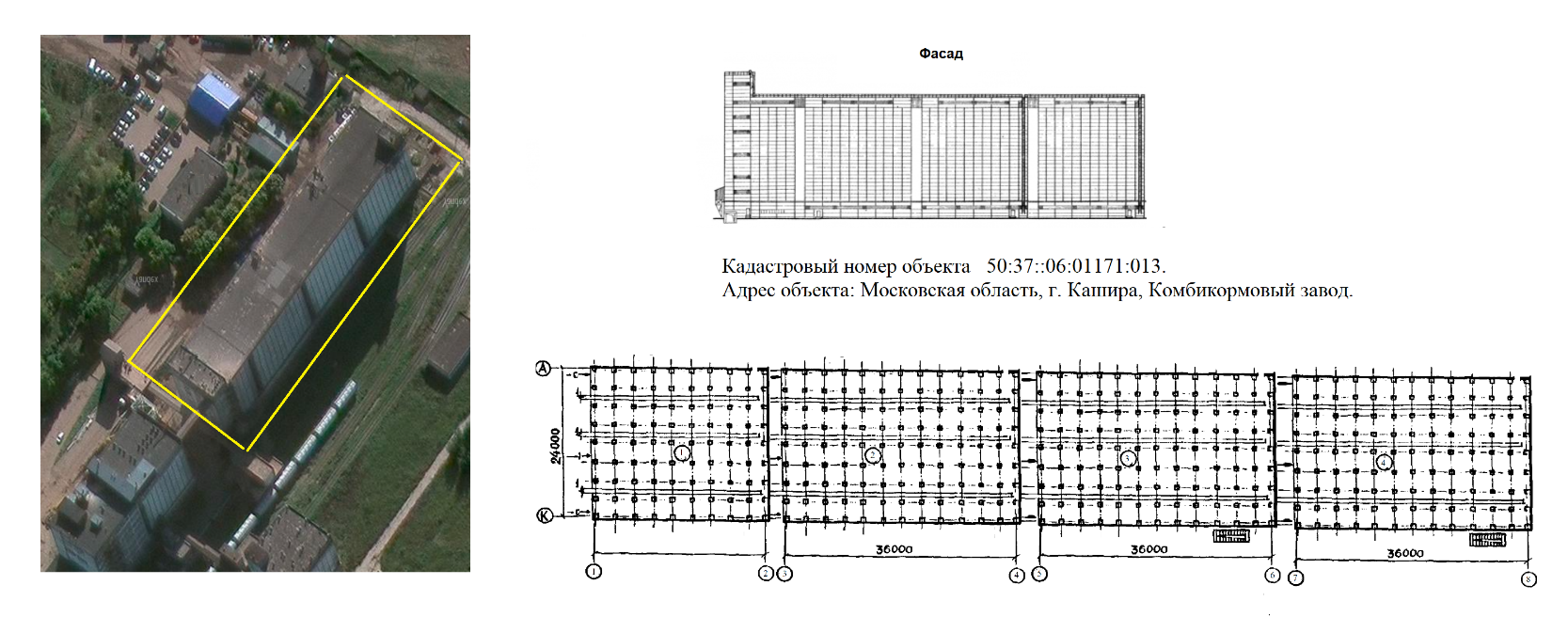 Название объектаФилиал «Ожерельевский комбикормовый завод «АО «КЦ»Адрес нахождения объекта142927,  МО, г. Кашира, ул. Центролит, д. 20Адрес нахождения объекта142927,  МО, г. Кашира, ул. Центролит, д. 20Вид строительстваРеконструкция аспирации элеватораИсходные данныеСилосные корпуса, рабочая башня элеватора, общая площадь застройки 7597 м2 Кадастровый номер объекта 50:37::06:01171:013  Адрес объекта: Московская область, г. Кашира, Комбикормовый завод.Исходные данныеСтадийность/ЭтапыВ один этап (РД).Основные характеристики объектаЭлеваторный комплекс, для хранения зерновых, III класс опасностиТребования к проектируемому объекту и проектной документацииДля обеспечения эффективной работы систем аспирации необходимо учесть в проекте:1. Пылеприемники систем аспирации запроектировать в зонах наибольшего пылевыделения, с учетом распространения воздушных потоков, возбуждаемых рабочими органами машин;2. Границы эффективного действия пылеприемников определить формой и размерами всасывающих отверстий, а также величиной расхода воздуха через пылеприемник и расстоянием от всасывающего отверстия;3. Учесть в проекте такой расход воздуха через пылеприемник, чтобы обеспечить эффективное улавливание выделяющийся пыли на требуемом расстоянии и ее надежное транспортирование по всем элементам системы аспирации;4. Предусмотреть проектом такие условия, при которых расход воздуха, формы и размеры пылеприемника и всех элементов системы обеспечивают эффективную и экономичную работу аспирации в целом, при этом должны учитываться санитарно-гигиенические технологические и энергетические требования, а также надежность работы и удобство обслуживание.5. Запроектировать для очистки воздуховодов в нижней части лючки на расстоянии не более 4 х. метров друг от друга (все данные точки, в письменной форме согласовать с заказчиком);6. Предусмотреть в проекте для изменения расхода воздуха и потери давления на участках воздуховодов регулирующие устройства.Раздел проекта «Отопление, вентиляция и кондиционирование» выполнить в соответствии с требованиями действующих нормативных документов для данной категории зданий. Проектные решения принимаются согласно техническому заданию и выполняются в соответствии с ведомственными требованиями к объектам при их проектировании, возведении и эксплуатации.Технические и технологические требованияВ проекте предусмотреть электроблокировку аспирационных установок с технологическим и транспортным оборудованием, обеспечивающих одновременность их работы. При этом оборудование каждой аспирационной установки должно включаться раньше оборудования линии, которую она обслуживает.  Аспирационные установки должны включаться в работу с опережением на 15 – 20 сек. Включение технологического и транспортного оборудования и должны выключаться через 20 – 30 сек. после остановке технологического и транспортного оборудования Точки аспирации технологического оборудования:промежуточные бункер;весы;транспортное оборудование (ленточные транспортеры, нории, цепные транспортеры)система разгрузки, загрузки силосов.Требования к содержанию, комплектности и форме представления проектно-сметной документацииОбъём и содержание проектно-сметной документации должны отвечать требованиям:Проектную документацию разработать в соответствии с постановлением Правительства РФ от 16 февраля 2008 г. №87 «О составе разделов проектной документации и требованиях к их содержанию» и НЦ РФ «Систем проектной документации для строительства» (ГОСТ Р 21.11.1-2013).В электронной версии необходимо предусмотреть следующее:•	одна книга документации размещается в одной папке, в которой находятся несколько файлов (текстовые и графические приложения);•	наименование файлов должно соответствовать наименованию на титульном листе и составу проекта, допускаются сокращение имен папок и файлов;•	формат представления текстовой части должен обеспечивать возможность копирования текста;•	графическая часть должна соответствовать бумажному оригиналу, как по масштабу, так и по цветовому отображению;•	чертежи, титульные листы томов должны быть продублированы в виде отсканированных образов документов, с подписями разработчиков и представлены в формате pdf.Полное техническое сопровождение проектно-сметной документации при прохождении экспертизы промышленной безопасности до результата в виде положительного заключения.Также в проектной документации должны быть отражены данные по количеству опасных веществ и их виду в соответствии с приложением 1 к Федеральному закону от 21.07.1997 N 116-ФЗ (ред. от 07.03.2017) "О промышленной безопасности опасных производственных объектов"При разработке документации учесть, что проведение всех работ происходит на действующем предприятии, все проводимые работы не должны препятствовать работе производственного объекта;Все принимаемые решения согласовываются Заказчиком в письменном виде;Прочие необходимые для выполнения проектных работ исходные данные предоставляются по письменному запросу проектной организации;Всю необходимую, для разработки проектной документации недостающую исходно-разрешительную документацию (отсутствующую у Заказчика) Подрядчик получает самостоятельно за свой счет;В случае внесения изменений в действующие нормативы в процессе разработки проектной документации – проектировщик вносит необходимые изменения в проектную документацию в пределах стоимости договора;В случае выявления работ, не учтённых заданием на проектирование, без выполнения которых реализация проекта будет невозможна или не обеспечит должное качество строительно-монтажных работ, проектная организация должна выполнить данные работы в рамках стоимости договора (без увеличения стоимости договора), за исключением изысканий, разделов проектной и рабочей документации, не относящихся к объекту проектирования и объектов, не входящих в границы проектирования.В составе документации отдельным томом выполнить сводные спецификации оборудования, изделий и материалов по системам, с указанием основных технических характеристик. В электронном виде (формат Excel - 2007) сводные спецификации оборудования изделий передаются Заказчику.